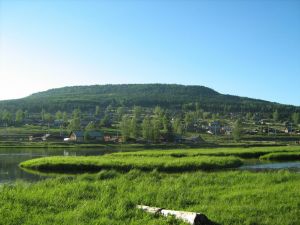 Семигорского сельского поселения№ 8       Вторник     8 июня       2021 год2                       Вестник                                Вторник                          8  июня                №8 16.04.2021 Г. № 58РОССИЙСКАЯФЕДЕРАЦИЯИРКУТСКАЯ ОБЛАСТЬНИЖНЕИЛИМСКИЙ РАЙОНСЕМИГОРСКОЕ МУНИЦИПАЛЬНОЕ ОБРАЗОВАНИЕДУМАРЕШЕНИЕО ВНЕСЕНИИ ИЗМЕНЕНИЙ И ДОПОЛНЕНИЙ В УСТАВ СЕМИГОРСКОГО МУНИЦИПАЛЬНОГО ОБРАЗОВАНИЯ НИЖНЕИЛИМСКОГО РАЙОНА    В соответствии со ст. 7, 35, 44 Федерального закона от 06.10.2003 № 131- ФЗ «Об общих принципах организации местного самоуправления в Российской Федерации», Дума Семигорского муниципального образованияРЕШИЛА:   1. Внести в Устав Семигорского муниципального образования следующие изменения и дополнения:1) часть 3 статьи 1 Устава дополнить абзацем следующего содержания:«Сокращенное наименование может использоваться наравне с наименованием муниципального образования в официальных символах муниципального образования, наименованиях органов местного самоуправления, выборных и иных должностных лиц местного самоуправления, а также в других случаях.»;2) часть 1 статьи 7 пунктом 18 Устава дополнить  следующим содержанием:«18) предоставление сотруднику, замещающему должность участкового уполномоченного полиции, и членам его семьи жилого помещения на период замещения сотрудником указанной должности.»;3) статьей 14.1 Устава дополнить следующим содержанием: «Статья 14.1. Сход граждан.   1. В случаях,  предусмотренных  Федеральным законом №131-ФЗ, сход граждан может проводиться:1) в населенном пункте по вопросу изменения границ поселения (муниципального района), в состав которого входит указанный населенный пункт, влекущего отнесение территории указанного населенного пункта к территории другого поселения (муниципального района);2)  в населенном пункте, входящем в состав поселения, либо расположенном на межселенной территории по вопросу введения и использования средств самообложения граждан на территории данного населенного пункта; 3) в сельском населенном пункте по вопросу выдвижения кандидатуры старосты сельского населенного пункта, а также по вопросу досрочного прекращения полномочий старосты сельского населенного пункта.   2. В сельском населенном пункте сход граждан также может проводиться в целях выдвижения кандидатур в состав конкурсной комиссии при проведении конкурса на замещение должности муниципальной службы в случаях, предусмотренных законодательством Российской Федерации о муниципальной службе.   3. Сход граждан, правомочен при участии в нем более половины обладающих избирательным правом жителей населенного пункта или поселения. Решение схода граждан считается принятым, если за него проголосовало более половины участников схода граждан.»;4) часть 7 статьи 17  Устава изложить  следующим содержанием: «Порядок организации и проведения публичных слушаний определяется нормативными правовыми актами представительного органа муниципального образования и должен предусматривать заблаговременное оповещение жителей муниципального образования о времени и месте проведения публичных слушаний, заблаговременное ознакомление с проектом муниципального правового акта, другие меры, обеспечивающие участие в публичных слушаниях в публичных слушаниях, включая мотивированное обоснование принятых решений.»;5) частью 3.1 статьи 23  Устава дополнить  следующим содержанием: «3.1. Глава Поселения не вправе: заниматься предпринимательской деятельностью лично или через  доверенных  лиц; участвовать в управлении коммерческой или некоммерческой организацией, за исключением следующих случаев: а) участие на безвозмездной основе в управлении политической партией, органом профессионального союза, в том числе выборным органом первичной профсоюзной организации, созданной в органе местного самоуправления, аппарате избирательной комиссии муниципального образования, участие в съезде (конференции) или общем собрании иной общественной организации, жилищного, жилищно-строительного, гаражного кооперативов, товарищества собственников недвижимости; б) участие на безвозмездной основе в управлении некоммерческой организацией (кроме участия в управлении политической партией, органом профессионального союза, в том числе выборным органом первичной профсоюзной организации, созданной в органе местного самоуправления, аппарате избирательной комиссии муниципального образования, участия в съезде (конференции) или общем собрании иной общественной организации, жилищного, жилищно-строительного, гаражного кооперативов, товарищества собственников недвижимости) с предварительным уведомлением высшего должностного лица Иркутской области (руководителя высшего исполнительного органа государственной власти Иркутской области) в порядке, установленном законом Иркутской области; в) представление на безвозмездной основе интересов муниципального образования в совете муниципальных образований Иркутской области, иных объединениях муниципальных образований, а также в их органах управления; г) представление на безвозмездной основе интересов муниципального образования в органах управления и ревизионной комиссии организации, учредителем (акционером, участником) которой является муниципальное образование, в соответствии с муниципальными правовыми актами, определяющими порядок осуществления от имени муниципального образования полномочий учредителя организации либо порядок управления находящимися в муниципальной собственности акциями (долями в уставном капитале); д) иные случаи, предусмотренные федеральными законами; 3) заниматься иной оплачиваемой деятельностью, за исключением преподавательской, научной и иной творческой деятельности. При этом преподавательская, научная и иная творческая деятельность не может финансироваться исключительно за счет средств иностранных государств, международных и иностранных организаций, иностранных граждан и лиц без гражданства, если иное не предусмотрено международным договором Российской Федерации или законодательством Российской Федерации;  №8                     Вестник                                Вторник                          8  июня                 34) входить в состав органов управления, попечительских или наблюдательных советов, иных органов иностранных некоммерческих неправительственных организаций и действующих на территории Российской Федерации их структурных подразделений, если иное не предусмотрено международным договором Российской Федерации или законодательством Российской Федерации.»;6) в пункте 11 части 4 статьи 26  Устава после слова: «достигшему» дополнить словами «в этот период» далее по тексту;7) пункт 1 части 8.1 статьи 38  Устава изложить в следующей редакции:«Депутату Думы поселения для осуществления своих полномочий на непостоянной основе гарантируется сохранение места работы (должности) на период продолжительность которого составляет в совокупности 5 рабочих дней в месяц.»;8) частью 24 статьи 38  Устава дополнить следующим содержанием: «24. Депутат Думы Поселения, осуществляющий свои полномочия на постоянной основе, не вправе: заниматься предпринимательской деятельностью лично или через доверенных лиц; участвовать в управлении коммерческой или некоммерческой организацией, за исключением следующих случаев: а) участие на безвозмездной основе в управлении политической партией, органом профессионального союза, в том числе выборным органом первичной профсоюзной организации, созданной в органе местного самоуправления, аппарате избирательной комиссии муниципального образования, участие в съезде (конференции) или общем собрании иной общественной организации, жилищного, жилищно-строительного, гаражного кооперативов, товарищества собственников недвижимости; б) участие на безвозмездной основе в управлении некоммерческой организацией (кроме участия в управлении политической партией, органом профессионального союза, в том числе выборным органом первичной профсоюзной организации, созданной в органе местного самоуправления, аппарате избирательной комиссии муниципального образования, участия в съезде (конференции) или общем собрании иной общественной организации, жилищного, жилищно-строительного, гаражного кооперативов, товарищества собственников недвижимости) с предварительным уведомлением высшего должностного лица Иркутской области (руководителя высшего исполнительного органа государственной власти Иркутской области) в порядке, установленном законом Иркутской области; в) представление на безвозмездной основе интересов муниципального образования в совете муниципальных образований Иркутской области, иных объединениях муниципальных образований, а также в их органах управления; г) представление на безвозмездной основе интересов муниципального образования в органах управления и ревизионной комиссии организации, учредителем (акционером, участником) которой является муниципальное образование, в соответствии с муниципальными правовыми актами, определяющими порядок осуществления от имени муниципального образования полномочий учредителя организации либо порядок управления находящимися в муниципальной собственности акциями (долями в уставном капитале); д) иные случаи, предусмотренные федеральными законами;    3. заниматься иной оплачиваемой деятельностью, за исключением преподавательской, научной и иной творческой деятельности. При этом преподавательская, научная и иная творческая деятельность не может финансироваться исключительно за счет средств иностранных государств, международных и иностранных организаций, иностранных граждан и лиц без гражданства, если иное не предусмотрено международным договором Российской Федерации или законодательством Российской Федерации;    4. входить в состав органов управления, попечительских или наблюдательных советов, иных органов иностранных некоммерческих неправительственных организаций и действующих на территории Российской Федерации их структурных подразделений, если иное не предусмотрено международным договором Российской Федерации или законодательством Российской Федерации».     2. В порядке, установленном Федеральным законом от 21.07.2005 № 97-ФЗ «О государственной регистрации Уставов муниципальных образований», предоставить муниципальный правовой акт о внесении изменений в Устав Семигорского муниципального образования на государственную регистрацию в Управление Министерства юстиции Российской Федерации по Иркутской области в течение 15 дней.   3. Главе Семигорского муниципального образования опубликовать муниципальный правовой акт Семигорского муниципального образования после государственной регистрации в течение 7 дней и направить в Управление Министерства юстиции Российской Федерации по Иркутской области сведения об источнике и о дате официального опубликования (обнародования) муниципального правового акта Семигорского муниципального образования для включения указанных сведений в государственный реестр уставов муниципальных образований Иркутской области в 10-дневный срок.   4.Настоящее решение вступает в силу после государственной регистрации и опубликования в периодическом печатном издании газеты «Вестник» Семигорского сельского поселения.Глава Семигорского муниципального образования                                                                                               Окунева Л.В.4                       Вестник                                Вторник                          8  июня                №801.06.2021 г. № 35РОССИЙСКАЯ ФЕДЕРАЦИЯИРКУТСКАЯ ОБЛАСТЬНИЖНЕИЛИМСКИЙ МУНИЦИПАЛЬНЫЙ РАЙОНСЕМИГОРСКОЕ СЕЛЬСКОЕ ПОСЕЛЕНИЕАДМИНИСТРАЦИЯПОСТАНОВЛЕНИЕО ПРОВЕДЕНИИ МЕСЯЧНИКА КАЧЕСТВА И БЕЗОПАСНОСТИ РАННИХ ОВОЩЕЙ И ФРУКТОВ НА ТЕРРИТОРИИ СЕМИГОРСКОГО МУНИЦИПАЛЬНОГО ОБРАЗОВАНИЯ    На основании распоряжения Службы потребительского рынка и лицензирования Иркутской области от 20.05.2021 года № 1302-ср «О проведении месячника качества и безопасности ранних овощей и фруктов на территории Иркутской области», в целях обеспечения безопасности услуг, оказываемых в сфере розничной торговли, предотвращения заболеваний (отравлений) людей, связанных с употреблением некачественной продовольственной продукции в летний период, в соответствии с Законом Российской Федерации от 7 февраля 1992 года № 2300-1 «О защите прав потребителей», федеральным законом от 30 марта 1999 года № 52-ФЗ «О санитарно - эпидемиологическом благополучии населения», Федеральным законом от 2 января 2000 года № 29-ФЗ «О качестве и безопасности пищевых продуктов», Постановлением администрации Нижнеилимского муниципального района от 01.06.2021 года № 475 «О проведении месячника качества и безопасности ранних овощей и фруктов на территории МО «Нижнеилимский район», администрация Семигорского муниципального образованияПОСТАНОВЛЯЕТ:   1. Провести на территории Семигорского муниципального образования с 1 июня 2021 года по 30 июня 2021 года месячник качества и безопасности ранних овощей и фруктов (далее – Месячник).   2. Организовать работу по пресечению размещения нестационарных торговых объектов в местах, не предусмотренных схемам размещения нестационарных торговых объектов, утвержденных постановлением администрации Нижнеилимского муниципального района от 29 декабря 2020 года № 1230 «О размещении нестационарных торговых объектов на территории МО «Нижнеилимский район» на 2021 год», и (или) осуществление торговли овощами и фруктами на указанных объектах.   3. Проинформировать через средства массовой информации население о проведении месячника.   4. Организовать «горячую линию» по качеству и безопасности ранних овощей и фруктов в период проведения месячника.   5. Опубликовать данное постановление в периодическом печатном издании СМИ «Вестник» и разместить на официальном сайте администрации Семигорского сельского поселения.   6. Контроль за исполнение настоящего постановления оставляю за собой.Глава Семигорского сельского поселения                                                                                                                                      Л.В. Окунева_____________________________________________________________________________________Российская ФедерацияИркутская областьНижнеилимский районСЕМИГОРСКОЕ СЕЛЬСКОЕ ПОСЕЛЕНИЕАДМИНИСТРАЦИЯПОСТАНОВЛЕНИЕот «01» июня 2021 года № 36п. Семигорск«Об утверждении Программы проведения проверки готовности к отопительному периоду 2021-2022гг. жилищно-коммунального хозяйства в Семигорском сельском поселении»   В соответствии с Федеральным законом от 27.07.2010 № 190-ФЗ «О теплоснабжении», приказом Министерства энергетики Российской Федерации от 12.03.2013 г.№ 103 «Об утверждении правил оценки готовности к отопительному сезону», Уставом  Семигорского муниципального образования, администрация Семигорского сельского поселенияПОСТАНОВЛЯЕТ:   1. Утвердить прилагаемую Программу проведения проверки готовности к отопительному периоду 2021-2022гг. жилищно-коммунального хозяйства Семигорского  муниципального образования (приложение №1).   2. Утвердить график и сроки проведения готовности к отопительному периоду 2021-2022гг. объектов жилищно-коммунального хозяйства Семигорского сельского поселения.   3. Настоящее постановление  опубликовать  в СМИ « Вестник»  и на официальном сайте администрации Семигорского сельского поселения.   4. Контроль за исполнением   настоящего постановления оставляю за собой.Глава Семигорского сельского поселения                                                                                                              Л.В. Окунева№8                     Вестник                                Вторник                          8  июня                 5                                                                                       Приложение № 1к постановлению администрации Семигорскогосельского поселения № 36 от 01.06.2021г.Программа проведения проверки готовности к отопительному периоду 2021 - 2022 гг. жилищно-коммунального хозяйства Семигорского сельского поселения 1. Общие положения   Подготовка объектов жилищно-коммунального хозяйства к отопительному периоду проводится в целях исключения влияния температурных и других погодных факторов на надежность их работы, предупреждения сверхнормативного износа и выхода из строя, а также для обеспечения требуемых условий жизнедеятельности населения и режимов функционирования систем коммунальной инфраструктуры и инженерно-технического обеспечения зданий в отопительный период.   Подготовка объектов жилищно-коммунального хозяйства к отопительному периоду должна обеспечивать:- нормативную техническую эксплуатацию объектов жилищно-коммунального хозяйства, соблюдение установленного температурно-влажностного режима в помещениях, санитарно-гигиенических условий проживания населения;- максимальную надежность и экономичность работы объектов жилищно-коммунального хозяйства;- соблюдение нормативных сроков службы строительных конструкций и систем инженерно-технического обеспечения зданий жилищного фонда и социальной сферы, оборудования коммунальных сооружений;- рациональное расходование материально-технических средств и топливно-энергетических ресурсов.   Своевременная и качественная подготовка объектов жилищно-коммунального хозяйства к отопительному периоду достигается:- выполнением должностными лицами требований федерального и областного законодательства, муниципальных нормативных правовых актов, требований правил, руководств и инструкций по эксплуатации объектов жилищно-коммунального хозяйства;- разработкой и соблюдением проектно-сметной документации на строительство, планов капитального и текущего ремонтов, а также технического обслуживания объектов жилищно-коммунального хозяйства;- постоянным контролем за техническим состоянием, проведением всех видов планово-предупредительных осмотров, а такжетщательным анализом причин возникновения аварий и неисправностей и определением необходимого объема ремонтно-восстановительных работ;- четкой организацией и выполнением ремонтно-восстановительных и наладочных работ в установленные сроки и с требуемым качеством, эффективной системой постановки задач и подведения итогов ремонтно-восстановительных работ; - укомплектованием организаций жилищно-коммунального хозяйства, подготовленным эксплуатационным и эксплуатационно-ремонтным персоналом до уровня, обеспечивающего решение возлагаемых задач;- материально-техническим обеспечением ремонтно-восстановительных работ, выделением необходимого целевого финансирования на эксплуатационные нужды, капитальный и текущий ремонты фонда, рациональным использованием материальных ресурсов;- выполнением в полном объеме организационно-технических мероприятий перед началом отопительного периода, комплекса проверок и испытаний оборудования на функционирование.2. Работа комиссии по проверке готовности к отопительному периоду   2.1. Администрация Семигорского сельского поселения  организует:- работу комиссии по проверке готовности к отопительному периоду источника теплоснабжения и тепловых сетей в муниципальном образовании и в целом теплоснабжающей организации;- работу комиссии по проверке готовности к отопительному периоду объектов жилищно-коммунального хозяйства и социальной сферы;- проверку готовности жилищного фонда к приему тепла, 
коммунальных сооружений к отопительному периоду, укомплектованность дежурных смен коммунальных объектов и аварийных бригад подготовленным и аттестованным персоналом, обеспеченность их аварийным неснижаемым запасом МТС, топливом и химическими реагентами.   Проверка осуществляется комиссией, которая утверждается постановлением администрации Семигорского сельского поселения.   При проверке комиссиями проверяется выполнение требований, установленных приложениями № 3 и № 4 настоящей Программы проведения проверки готовности к отопительному периоду 2018-2019гг. жилищно-коммунального хозяйства вСемигорском сельском поселении (далее - Программа).   Проверка выполнения теплоснабжающей организацией требований, установленных Правилами оценки готовности к отопительному периоду, утвержденных приказом Министерства энергетики РФ от 12.03.2013 № 103 (далее - Правила), осуществляется комиссиями на предмет соблюдения соответствующих обязательных требований, установленных техническими регламентами и иными нормативными правовыми актами в сфере теплоснабжения.    В случае отсутствия обязательных требований технических регламентов или иных нормативных правовых актов в сфере теплоснабжения в отношении требований, установленных Правилами, комиссии осуществляют проверку соблюдения локальных актов организаций, подлежащих проверке, регулирующих порядок подготовки к отопительному периоду.   2.2. В целях проведения проверки комиссии рассматривают документы, подтверждающие выполнение требований по готовности, а при необходимости - проводят осмотр объектов проверки.   Результаты проверки оформляются актом проверки готовности к отопительному периоду (далее - Акт), который составляется не позднее одного дня с даты завершения проверки, по рекомендуемому образцу согласно приложению № 1 к настоящей Программе.   В Акте содержатся следующие выводы комиссии по итогам проверки:- объект проверки готов к отопительному периоду;- объект проверки будет готов к отопительному периоду при условии устранения в установленный срок замечаний к требованиям по готовности, выданных комиссией;- объект проверки не готов к отопительному периоду.   При наличии у комиссии замечаний к выполнению требований по готовности или при невыполнении требований по готовности к Акту прилагается перечень замечаний (далее - Перечень) с указанием сроков их устранения.Паспорт готовности к отопительному периоду (далее - Паспорт) составляется по рекомендуемому образцу согласно приложению № 2 к настоящей Программе и выдается администрацией Семигорского сельского поселения, образовавшей комиссию, по каждому объекту проверки в течение 15 дней с даты подписания акта в случае, если объект проверки готов к отопительному периоду, а также в случае, если замечания к требованиям по готовности, выданные комиссией, устранены в срок, установленный Перечнем.6                       Вестник                                Вторник                          8  июня                №8   Сроки выдачи паспортов определяются председателем комиссии в зависимости от особенностей климатических условий, но не позднее 25 сентября - для потребителей тепловой энергии, не позднее 1 октября - для теплоснабжающей и теплосетевой организаций.   В случае устранения указанных в Перечне замечаний по готовности объекта к отопительному периоду, комиссией проводится повторная проверка, по результатам которой составляется новый Акт.3. Порядок взаимодействия теплоснабжающих и теплосетевых организаций, потребителей тепловой энергии, теплопотребляющие установки которых подключены к системе теплоснабжения с Комиссией   3.1. Теплоснабжающие и теплосетевые организации представляют в администрацию Семигорского сельского поселения информацию по выполнению требований по готовности указанных в приложении № 3.Комиссия рассматривает документы, подтверждающие выполнение требований готовности в соответствии с пунктом 2.2 Программы.   3.2. Потребители тепловой энергии представляют в теплоснабжающую организацию и в администрацию Семигорского сельского поселения информацию по выполнению требований по готовности указанных в приложения № 4. Теплоснабжающая организация осуществляет допуск в эксплуатацию узлов учета тепловой энергии потребителей, присутствует при испытаниях оборудования тепловых пунктов на плотность и прочность, при проведении гидропневматической промывке систем теплопотребления теплофикационной водой и проводит осмотр объектов проверки.Потребители тепловой энергии оформляют Акт проверки готовности к отопительному периоду, согласовывают его с теплоснабжающей и теплосетевой организацией и представляют его в Комиссию для рассмотрения.Еженедельно (по пятницам) теплоснабжающая организация предоставляет в администрацию Семигорского сельского поселения  сведения по подготовке объектов потребителей к отопительному периоду в виде справки.Приложение № 1к Программе проведения проверкиготовности к отопительномупериоду 2021 - 2022 гг.жилищно-коммунального хозяйстваСемигорского  сельского поселенияАКТпроверки готовности к отопительному периоду ____/____ гг.    __________________________               "__" _________________ 20__ г.     (место составления акта)                                                           (дата составления акта)Комиссия, образованная ___________________________________________________,                            (форма документа и его реквизиты, которым                                       образована комиссия)в   соответствии   с   программой    проведения   проверки   готовности   котопительному   периоду   от "__" _________________ 20__ г.,   утвержденной__________________________________________________________________________,      (ФИО руководителя (его заместителя) органа, проводящего проверку готовности к отопительному периоду)с  "__" _____________ 20__ г. по "__" ____________ 20__ г. в соответствии сФедеральным  законом   от   27  июля  2010 г. N 190-ФЗ  "О  теплоснабжении"провела проверку готовности к отопительному периоду __________________________________________________________________________________________________     (полное наименование муниципального образования, теплоснабжающей  организации, тепло сетевой организации, потребителя тепловой энергии, вотношении которого проводилась проверка готовности к отопительному периоду)Проверка  готовности   к  отопительному  периоду  проводилась  в  отношенииследующих объектов:1. ________________________;2. ________________________;3. ________________________;В ходе проведения проверки  готовности  к  отопительному  периоду  комиссияустановила: ______________________________________________________________.              (готовность/неготовность к работе в отопительном периоде)Вывод комиссии по итогам проведения  проверки  готовности  к  отопительномупериоду: _____________________________________________________________________________________________________________________________________________Приложение к акту проверки готовности к отопительному периоду ____/____ гг.Председатель комиссии:    _________________________________________________                                    (подпись, расшифровка подписи)Заместитель председателякомиссии:                 _________________________________________________                                    (подпись, расшифровка подписи)Члены комиссии:           _________________________________________________                                    (подпись, расшифровка подписи)С актом проверки готовности ознакомлен, один экземпляр акта получил:"__" _____________ 20__ г.  _______________________________________________(подпись, расшифровка подписи руководителя   (его уполномоченного представителя)                               муниципального образования, теплоснабжающей организации, тепло сетевой организации,                                потребителя тепловой энергии, в отношении которого проводилась проверка готовности к отопительному периоду)<*> При наличии у комиссии замечаний к выполнению требований по готовности или при невыполнении требований по готовности к акту прилагается перечень замечаний с указанием сроков их устранения.№8                     Вестник                                Вторник                          8  июня                 7Приложение N 2к Программе проведения проверкиготовности к отопительномупериоду 2021 - 2022гг.жилищно-коммунального хозяйстваСемигорского сельского поселенияПАСПОРТготовности к отопительному периоду ____/____ гг.Выдан ____________________________________________________________________,        (полное наименование муниципального образования, теплоснабжающей организации, тепло сетевой организации, потребителя тепловой энергии,в отношении которого проводилась проверка                       готовности к отопительному периоду)В отношении следующих объектов, по которым проводилась проверка  готовностик отопительному периоду:1. ________________________;2. ________________________;3. ________________________;Основание выдачи паспорта готовности к отопительному периоду:Акт проверки готовности к отопительному периоду от _____________ N _______.                                     ______________________________________(подпись, расшифровка подписи и печать уполномоченного органа, образовавшего                                         комиссию по проведению проверки готовности к отопительному периоду)Приложение № 3к Программе проведения проверкиготовности к отопительномупериоду 2021 - 2022гг.жилищно-коммунального хозяйстваСемигорского сельского поселенияТребования по готовности к отопительному периоду длятеплоснабжающих и тепло сетевых организаций.В целях оценки готовности теплоснабжающих и тепло сетевых организаций к отопительному периоду уполномоченным органом должны быть проверены в отношении данных организаций:1. Наличие соглашения об управлении системой теплоснабжения, заключенного в порядке, установленном Законом о теплоснабжении;2. Готовность к выполнению графика тепловых нагрузок, поддержанию температурного графика, утвержденного схемой теплоснабжения;3. Соблюдение критериев надежности теплоснабжения, установленных техническими регламентами;4. Наличие нормативных запасов топлива на источниках тепловой энергии;5. Функционирование эксплуатационной, диспетчерской и аварийной служб, а именно:- укомплектованность указанных служб персоналом;-обеспеченность персонала средствами индивидуальной и коллективной защиты, спецодеждой, инструментами и необходимой для производства работ оснасткой;- нормативно-технической и оперативной документацией, инструкциями, схемами;- первичными средствами пожаротушения;6. Проведение наладки принадлежащих им тепловых сетей;7. Организация контроля режимов потребления тепловой энергии;8. Обеспечение качества теплоносителей;9. Организация коммерческого учета приобретаемой и реализуемой тепловой энергии;10. Обеспечение проверки качества строительства принадлежащих им тепловых сетей, в том числе предоставление гарантий на работы и материалы, применяемые при строительстве, в соответствии с Законом о теплоснабжении;11. Обеспечение безаварийной работы объектов теплоснабжения и надежного теплоснабжения потребителей тепловой энергии, а именно:- готовность систем приема и разгрузки топлива, топливо приготовления и топливоподачи;- соблюдение водно-химического режима;- отсутствие фактов эксплуатации теплоэнергетического оборудования сверх ресурса без проведения соответствующих организационно-технических мероприятий по продлению срока его эксплуатации;- наличие утвержденных графиков ограничения теплоснабжения при дефиците тепловой мощности тепловых источников и пропускной способности тепловых сетей;- наличие расчетов допустимого времени устранения аварийных нарушений теплоснабжения жилых домов;- наличие порядка ликвидации аварийных ситуаций в системах теплоснабжения с учетом взаимодействия тепло-, электро-, топливо- и водоснабжающих организаций, потребителей тепловой энергии, ремонтно-строительных и транспортных организаций, а также органов местного самоуправления;- проведение гидравлических и тепловых испытаний тепловых сетей;- выполнение утвержденного плана подготовки к работе в отопительный период, в который включено проведение необходимого технического освидетельствования и диагностики оборудования, участвующего в обеспечении теплоснабжения;- выполнение планового графика ремонта тепловых сетей и источников тепловой энергии;- наличие договоров поставки топлива, не допускающих перебоев поставки и снижения установленных нормативов запасов топлива;12. Наличие документов, определяющих разграничение эксплуатационной ответственности между потребителями тепловой энергии, теплоснабжающими и тепло сетевыми организациями;8                       Вестник                                Вторник                          8  июня                №813. Отсутствие не выполненных в установленные сроки предписаний, влияющих на надежность работы в отопительный период, выданных уполномоченными на осуществление государственного контроля (надзора) органами государственной власти и уполномоченными на осуществление муниципального контроля органами местного самоуправления;14. Работоспособность автоматических регуляторов при их наличии.К обстоятельствам, при несоблюдении которых в отношении теплоснабжающих и тепло сетевых организаций составляется акт с приложением Перечня с указанием сроков устранения замечаний, относится несоблюдение требований, указанных в подпунктах 1, 7, 9 и 10  настоящего приложения.Приложение № 4к Программе проведения проверкиготовности к отопительномупериоду 2021 - 2022 годажилищно-коммунального хозяйстваСемигорского сельского поселенияТребования по готовности к отопительному периодудля потребителей тепловой энергииВ целях оценки готовности потребителей тепловой энергии к отопительному периоду уполномоченным органом должны быть проверены:1. Устранение выявленных в порядке, установленном законодательством Российской Федерации, нарушений в тепловых и гидравлических режимах работы тепловых энергоустановок;2. Проведение промывки оборудования и коммуникаций тепло потребляющих установок;3. Разработка эксплуатационных режимов, а также мероприятий по их внедрению;4. Выполнение плана ремонтных работ и качество их выполнения;5. Состояние тепловых сетей, принадлежащих потребителю тепловой энергии;6. Состояние утепления зданий (чердаки, лестничные клетки, подвалы, двери) и центральных тепловых пунктов, а также индивидуальных тепловых пунктов;7. Состояние трубопроводов, арматуры и тепловой изоляции в пределах тепловых пунктов;8. Наличие и работоспособность приборов учета, работоспособность автоматических регуляторов при их наличии;9. Работоспособность защиты систем теплопотребления;10. Наличие паспортов тепло потребляющих установок, принципиальных схем и инструкций для обслуживающего персонала и соответствие их действительности;11. Отсутствие прямых соединений оборудования тепловых пунктов с водопроводом и канализацией;12. Плотность оборудования тепловых пунктов;13. Наличие пломб на расчетных шайбах и соплах элеваторов;14. Отсутствие задолженности за поставленные тепловую энергию (мощность), теплоноситель;15. Наличие собственных и (или) привлеченных ремонтных бригад и обеспеченность их материально-техническими ресурсами для осуществления надлежащей эксплуатации тепло потребляющих установок;16. Проведение испытания оборудования тепло потребляющих установок на плотность и прочность;17. Надежность теплоснабжения потребителей тепловой энергии с учетом климатических условий в соответствии с критериями, приведенными в приложении № 3 приказа Министерства энергетики РФ от 12.03.2013 № 103 «Об утверждении Правил оценки готовности к отопительному периоду». К обстоятельствам, при несоблюдении которых в отношении потребителей тепловой энергии составляется акт с приложением Перечня с указанием сроков устранения замечаний, относятся несоблюдение требований, указанных в подпунктах 8, 13, 14 и 17 настоящего приложения.Приложение № 2к постановлению администрации Семигорского сельского поселения № 36 от 01.06.2021 г.График и срокипроверки готовности к отопительному периоду 2021-2022 гг. объектов жилищно-коммунального хозяйства Семигорского сельского поселенияПотребители тепловой энергииТеплоснабжающие организации№8                     Вестник                                Вторник                          8  июня                 904.06.2021 г. № 38РОССИЙСКАЯ ФЕДЕРАЦИЯИРКУТСКАЯ ОБЛАСТЬНИЖНЕИЛИМСКИЙ МУНИЦИПАЛЬНЫЙ РАЙОНСЕМИГОРСКОЕ СЕЛЬСКОЕ ПОСЕЛЕНИЕАДМИНИСТРАЦИЯПОСТАНОВЛЕНИЕО ЗАПРЕТЕ РОЗНИЧНОЙ ПРОДАЖИ АЛКОГОЛЬНОЙ ПРОДУКЦИИ В ДАТЫ ПРОВЕДЕНИЯ «ВЫПУСКНОГО БАЛА» НА ТЕРРИТОРИИ СЕМИГОРСКОГО МУНИЦИПАЛЬНОГО ОБРАЗОВАНИЯ   В соответствии с постановлением Правительства Иркутской области от 14 октября 2011 года № 313-пп «Об установлении требований в сфере розничной продажи алкогольной продукции на территории Иркутской области», со  ст. 14 Федерального закона от 06 октября 2003 года № 131-ФЗ «Об общих принципах организации местного самоуправления в Российской федерации», постановлением администрации Нижнеилимского муниципального района от 03.06.2021 года № 259 «О запрете розничной продажи алкогольной продукции в даты проведения «Выпускного бала», администрация Семигорского муниципального образованияПОСТАНОВЛЯЕТ:   1. Установить дату проведения выпускного вечера (выпускного бала) в общеобразовательном учреждении МОУ «Семигорская СОШ»  25 июня 2021 года.   2. В дату проведения «Выпускного бала» запретить розничную продажу алкогольной продукции на территории Семигорского муниципального образования с 14-00 до 23-00 часов.   3. Опубликовать данное постановление в периодическом печатном издании СМИ «Вестник» и разместить на официальном сайте администрации Семигорского сельского поселения.   4. Контроль за исполнением настоящего постановления оставляю за собой.Глава Семигорского сельского поселения                                                                                             Л.В. Окунева_____________________________________________________________________________________21.05.2021 г. № 65РОССИЙСКАЯ ФЕДЕРАЦИЯИРКУТСКАЯ ОБЛАСТЬНИЖНЕИЛИМСКИЙ РАЙОНСЕМИГОРСКОЕ МУНИЦИПАЛЬНОЕ ОБРАЗОВАНИЕДУМАРЕШЕНИЕО ВНЕСЕНИИ ИЗМЕНЕНИЙ В РЕШЕНИЕ ДУМЫ СЕМИГОРСКОГО МУНИЦИПАЛЬНОГО ОБРАЗОВАНИЯ «ОБ УТВЕРЖДЕНИИ ПРОГРАММЫ КОМПЛЕКСНОГО РАЗВИТИЯ СОЦИАЛЬНОЙ ИНФРАСТРУКТУРЫ СЕМИГОРСКОГО МУНИЦИПАЛЬНОГО ОБРАЗОВАНИЯ НИЖНЕИЛИМСКОГО РАЙОНА ИРКУТСКОЙ ОБЛАСТИ НА 2018-2031 ГОДЫ» ОТ 15.02.2018 г. № 198В соответствии с Федеральным законом «Об общих принципах организации местного самоуправления в Российской Федерации» от 06.10.2003 № 131-ФЗ, Градостроительным кодексом Российской Федерации от 29.12.2004 № 190-ФЗ, Постановлением Правительства Российской Федерации от 01 октября 2015 № 1050 «Об утверждении требований к программам комплексного развития социальной инфраструктуры поселений, городских округов», Генеральным планом Семигорского сельского поселения, Уставом Семигорского муниципального образования, Дума Семигорского муниципального образованияРЕШИЛА:   1. Внести в Программу комплексного развития социальной инфраструктуры Семигорского муниципального образования следующие дополнения:1) в главу 1 таблицы дополнить в целевые показатели (индикаторы) развития социальной инфраструктуры:«- появятся дополнительные площади для занятия физической культурой, это позволит привлечь к занятиям большее количество человек. Позволит организовать дополнительные виды спорта».2) в главу 1 таблицы дополнить в ожидаемые конечные результаты реализации Программы:«- позволит увеличить долю населения, систематически занимающегося физической культурой и спортом».3) главу 3 дополнить абзацем 9 следующего содержания: «- Строительство открытой спортивной площадки и плоскостного спортивного сооружения» далее по тексту;4) в приложении Программы комплексного развития социальной инфраструктуры Семигорского муниципального образования дополнить пунктом 13: 4.1.наименование мероприятия строкой «Строительство открытой спортивной площадки и плоскостного спортивного сооружения»;4.2.срок реализации по годам 2023 г.;4.3.ожидаемый результат выполнения мероприятия: позволит увеличить долю населения, систематически занимающегося физической культурой и спортом.   2. Настоящее решение опубликовать в периодическом печатном издании «Вестник» Семигорского сельского поселения и разместить на официальном сайте администрации Семигорского сельского поселения в информационно-телекоммуникационной сети «Интернет».Глава Семигорского муниципального образования                                                                                                                       Л.В. Окунева10                     Вестник                                Вторник                          8  июня                №8О Б Ъ Я В Л Е Н И ЕУважаемые жители поселения!!!Информируем Вас о графике приема УПФР в Нижнеилимском районе Иркутской области:  Записаться на прием в УПФР в Нижнеилимском районе Иркутской области можно на сайте ПФР (https://pfr.gov.ru) или через мобильное приложение ПФР, регистрации для этого не требуется. Запись на прием также осуществляется по телефону 3-11-44.________________________________________________________________Три врага человечества: табакокурение, алкоголизм, наркомания.О вреде пьянства, курения, наркомании знают все, о них пишут и говорят очень много. Эти, так называемые, вредные привычки, несут множество бед и страданий как самим зависимым от них людям, так и их семьям. Они обоснованно признаны социальным общественным злом. Ведь в результате воздействия этих вредных привычек значительно снижается продолжительность жизни, а смертность населения повышается. При этом у зависимых граждан чаще всего рождается неполноценное потомство.
   Давайте коротко рассмотрим, какой бывает вред курения алкоголя и наркотиков на организм человека. Возможно, это поможет понять, почему лучше не начинать их пробовать. Ну а если имеется уже сформированная зависимость от вредной привычки, нужно обязательно лечиться. 
Какой вред наносит курение?
Несмотря на то, что врачи неустанно говорят о вреде курения, количество курящих людей уменьшается очень медленно. Многие просто не считают это пристрастие вредным для здоровья. Но нужно понимать, что курение вовсе не безобидная привычка, от которой можно отказаться в любой момент. Это одна из разновидностей наркомании, причем очень опасная.  Дело в том, что никотин является одним из опаснейших растительных ядов. Проникая в организм, он включается в обменные процессы, после чего становится необходимым организму человека, его требуется все больше и больше. Достаточно, сказать, что если некурящий человек получит ту дозу никотина, которую ежедневно получает зависимый курильщик с опытом, он может просто умереть.
Дети, рожденные от курящих женщин, часто страдают эпилептическими припадками, у них чаще других наблюдается отставание в умственном развитии. 
  Очень часто курение становится причиной хронических бронхитов, а также такого опасного заболевания, как туберкулез. Курение нередко провоцирует болезни сердца, становится основной причиной стойкого спазма сосудов нижних конечностей.
Какой вред  наносит  алкоголь?
Алкоголь, проникая в организм, оказывает чрезвычайно пагубное воздействие на все органы, ткани, вплоть до их разрушения. Алкоголизм нередко является причиной развития онкологических заболеваний. Алкогольные напитки, особенно не самого высокого качества, содержат в составе большое количество канцерогенных веществ. Спиртные напитки являются хорошим растворителем, поэтому разносит эти канцерогены по всем органам и тканям, поражая, в том числе печень, почки, пищеварительный тракт, сердечно -сосудистую систему, клетки головного мозга, половые центры.
Кроме того нужно помнить, что алкоголь снимает психологические, нравственные барьеры, высвобождая низменные инстинкты. Ослабляет волю, самоконтроль, вследствие чего люди совершают такие проступки, делают такие ошибки, после которых раскаиваются всю оставшуюся жизнь.
Какой вред наносят наркотические вещества?
Все наркотики делятся на две основные группы, в зависимости от их воздействия на организм. Это возбуждающие вещества и препараты  вызывающие депрессию. Кроме того наркотики из каждой группы имеют также множество скрытых свойств, которые оказывают разное негативное влияние на центральную нервную систему. 
Целые поколения ученых на протяжении долгих лет проводили исследования о влиянии различных галлюциногенных веществ на организм. В результате было установлено, что все наркотические средства являются ядом, вызывающим тяжелые патологические состояния. А главное,  делающим  человека зависимым от регулярного поступления этого яда в организм.В результате, даже кратковременное употребление наркотических веществ вызывает необратимые физиологические нарушения, психические расстройства. Кроме того, попадая в организм, наркотические вещества включаются в сложные процессы обмена, становятся необходимыми, поэтому принуждают человека вновь их употреблять. Вскоре появляется сильная зависимость, которая проявляется следующими потребностями:
- Сильное желание, непреодолимая потребность принять наркотик, достать его любым способом;
- Постепенное увеличение дозы;
- Возникновение психической, нередко физической зависимости от воздействия наркотика.
  Наркоман не может вынести абстиненцию, или синдром отнятия от наркотика. Это состояние возникает обычно через 12-48 часов после последнего употребления. Этот синдром вызывает невыносимые страдания. Появляются нервные и физиологические расстройства. А главное, появляется навязчивое, непреодолимое желание любой ценой достать наркотик. В таком состоянии совершаются преступления, нередко очень страшные.
  В заключение нужно сказать, что курение, алкоголизм и наркомания вызывают чрезвычайную тревогу не только у медиков, но у всех людей, беспокоящихся о своем здоровье, а также о здоровье и благополучии собственных детей. Все больше людей задумываются о будущем поколении, поэтому они стараются предостеречь детей, подростков и тех, кто еще не поддался вредным искушениям и привычкам. Необходимо проводить огромную работу по профилактике развития этих трех пристрастий, убивающих человека внутри и снаружи.
 Если же не будут приняты адекватные меры по предотвращению распространения спиртных напитков , табака и наркотиков среди молодежи, если не будет пропагандироваться здоровый образ жизни, человечество может и вовсе остаться без будущего!!!665682                                                    Администрация                                     Распространяется бесплатнопос. Семигорск                                     Дума сельского                                      Газета выходитул. Октябрьская, 1                                поселения                                              2 раз в месяц кол-во 35 шт.                                                                                                                                Гл. редактор Л.В. Окунева                                                                                                                              Ответ. за выпуск Д.А. Санникова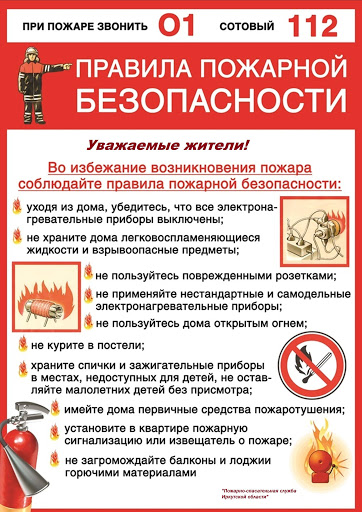 1 июня 2021 года жительнице нашего поселка Хониневой Нине Дмитриевне исполнилось 85 лет!!!!Вашу мудрость ничем не измерить,
Опыт жизненный не перенять.
Поздравляем сейчас с юбилеем,
Дата веская — восемьдесят пять!
Много Вы на веку повидали,
И немало еще впереди.
Пожелаем, чтоб не увядали,
До ста лет продолжали цвести!
АдминистрацияПредседатель Совета ветеранов Петухов И.Г., член Совета Ветеранов Аликина Н.М. поздравили юбиляршу.  Вручили подарки от Совета Ветеранов и вокального коллектива «Семигорочка». Пожелали крепкого здоровья и долгих лет жизни.Правила пожарной безопасности     1Поздравление                                     1Нормативно правовые акты          2-9    ЗАРЕГИСТРИРОВАНЫ ИЗМЕНЕНИЯ В УСТАВ В УПРАВЛЕНИИ МИНИСТЕРСТВА ЮСТИЦИИ РОССИЙСКОЙ ФЕДЕРАЦИИ ПО ИРКУТСКОЙ ОБЛАСТИ от 21 мая 2021 года ГОСУДАРСТВЕННЫЙ РЕГИСТРАЦИОННЫЙ № RU 385153082021001№Наименование, адресСрок проверки1Администрация Семигорского сельского поселения  по жилым домам :ул. Энергетиков  д.№1,д.№2.30.08.2021 г. – 10.09.2021 г.№Наименование, адресСрок проверки1МУП «УК Коммунальные услуги» г. Железногорск-Илимский ,ул.Иващенко д.10б30.08.2021г.-10.09.2021 г.ПонедельникВторникЧетверг8:00-20:00Приём граждан осуществляетсяпо предварительной записиСреда9:00-17:00Приём граждан осуществляетсятолько по вопросам:- установления отдельных жизненно важных и срочных выплат;- заблаговременной работы с выходящими на пенсию лицами;- обслуживания граждан в ЕСИА и подачи электронных заявлений.Пятница9:00-16:45Приём граждан осуществляетсятолько по вопросам:- установления отдельных жизненно важных и срочных выплат;- заблаговременной работы с выходящими на пенсию лицами;- обслуживания граждан в ЕСИА и подачи электронных заявлений.СубботаВоскресеньеВыходнойНаш адрес:                                  Учредители:                     Газета Вестник